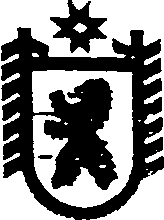 Республика КарелияПОСТАНОВЛЕНИЕГЛАВЫ СЕГЕЖСКОГО МУНИЦИПАЛЬНОГО РАЙОНАот   17  февраля  2017  года   №   4СегежаО внесении изменений в состав  Антинаркотической комиссии  муниципального образования «Сегежский муниципальный район» П о с т а н о в л я ю: 1. Внести в состав Антинаркотической  комиссии  муниципального образования «Сегежский муниципальный район» по должностям, утвержденный подпунктом 2 пункта 1 постановления главы Сегежского муниципального района  от 23.10.2014 № 19, следующие изменения:1) абзац третий изложить в следующей редакции:«Начальник организационного отдела администрации Сегежского муниципального района»;2) абзац шестой изложить в следующей редакции:  «Заведующий отделением медицинской профилактики государственного бюджетного учреждения здравоохранения «Сегежская центральная районная больница» (по согласованию)»;  3) абзац 13 изложить в следующей редакции:  «Начальник отделения по контролю за оборотом наркотиков Отдела МВД России по Сегежскому району (по согласованию)»;4) абзац 15 изложить в следующей редакции:  «Начальник миграционного участка Отдела МВД  России по  Сегежскому району (по согласованию)».2. Отделу информационных технологий администрации Сегежского муниципального района (Т.А.Слиж) обнародовать настоящее постановление путем размещения официального текста настоящего постановления в информационно-телекоммуникационной сети «Интернет» на официальном сайте администрации Сегежского муниципального района http://home.onego.ru/~segadmin/.       Глава    Сегежского муниципального района						  С.Ф.ТюковРазослать: в дело,  ГБУ З РК «Сегежская ЦРБ», Отдел МВД России по Сегежскому району, Орготдел.       